Ing. Jaroslav Kučera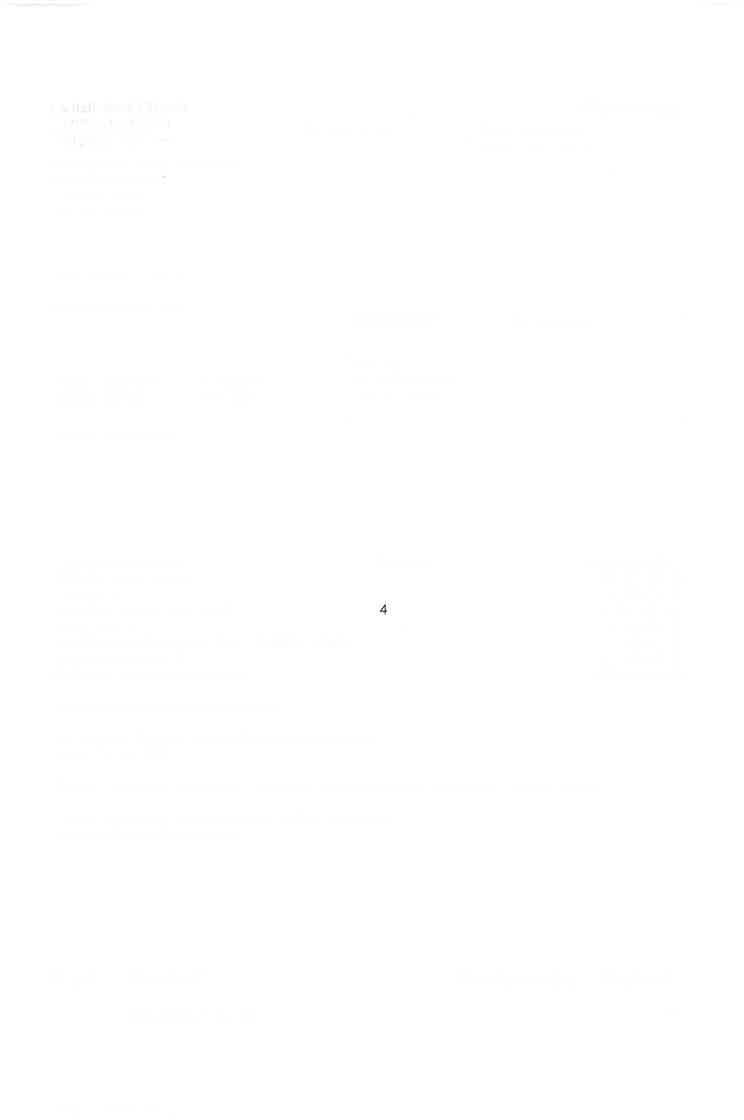 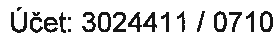 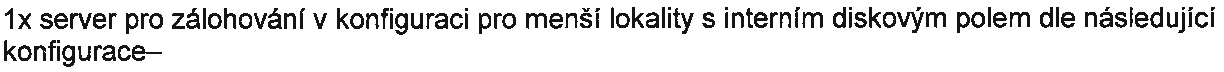 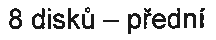 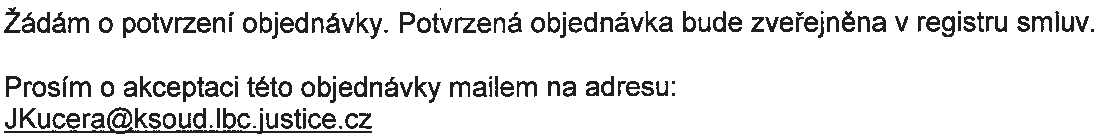 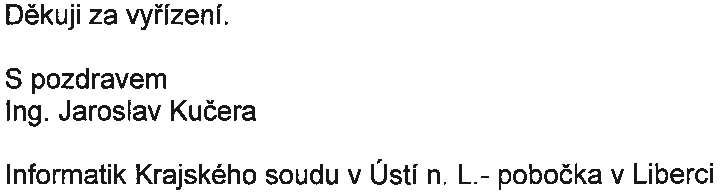 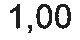 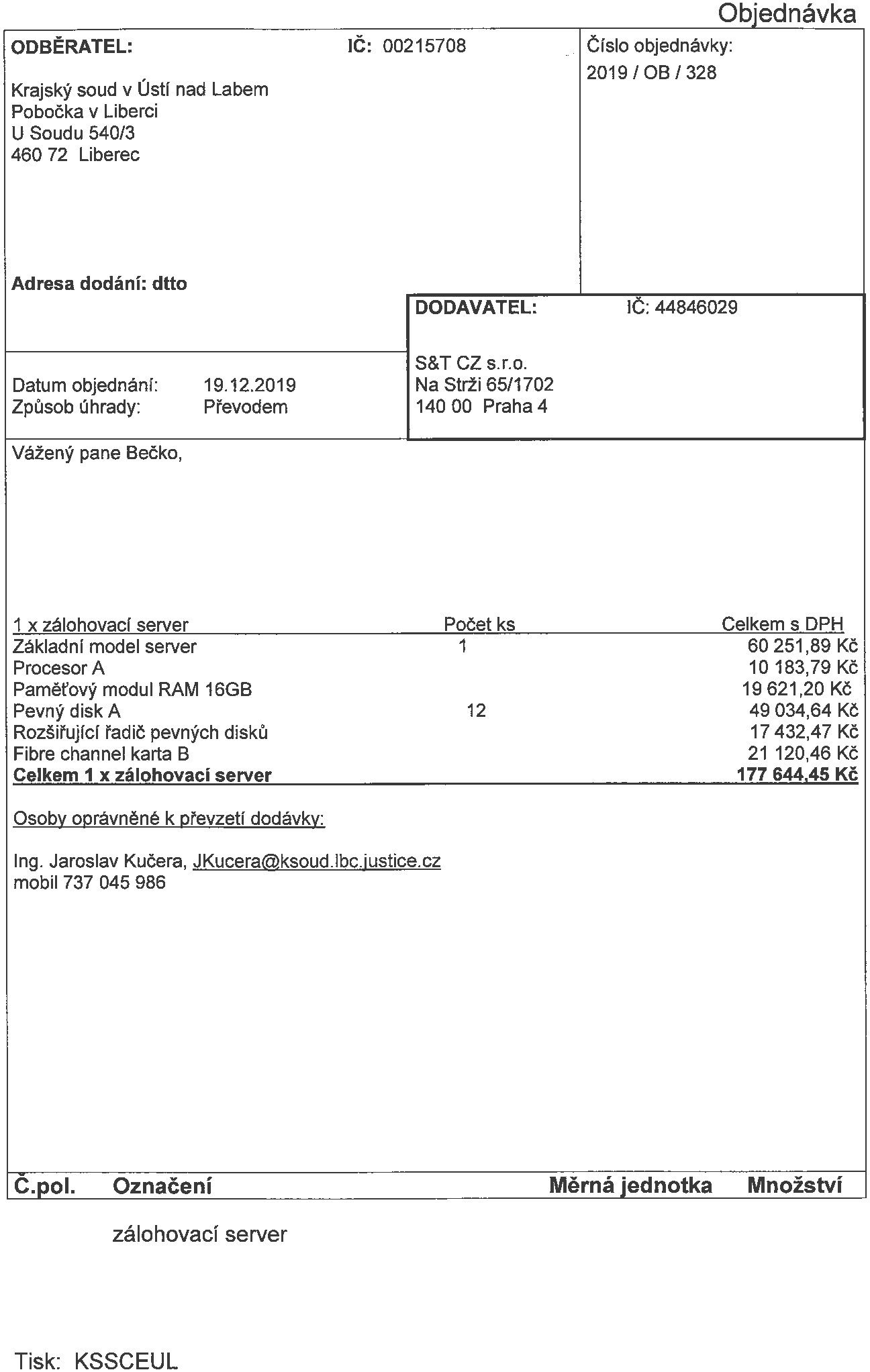 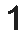 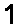 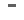 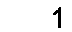 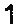 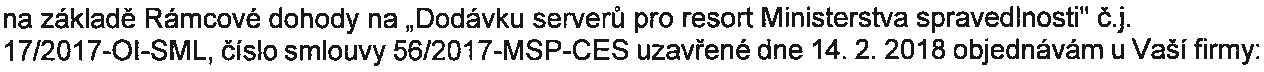 Digitálně podepsal Ing. Jaroslav Kučera Datum: 2019.12.2712:18:56 +01'00'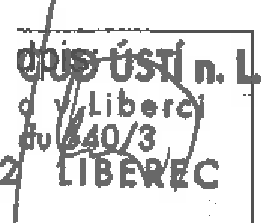 Tisk: KSSCEUL